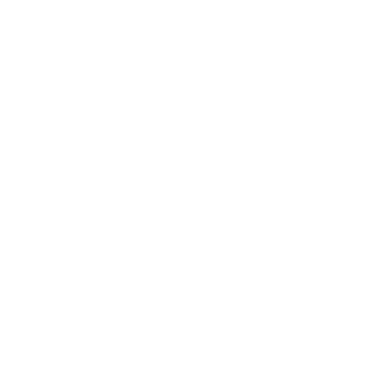 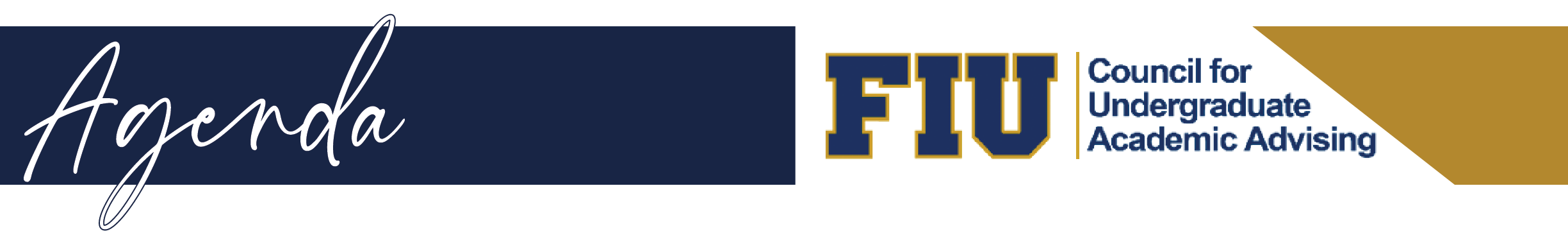 Location: SASC 430 and  https://fiu.zoom.us/j/9684835389  CUAA Professional Advisors Spring 2023 Conference - Joselyn NaranjoAdvisor DRIVE – Alina DominguezPeak season advising and university closure best practices OFPUpdatesRegistrars End of Term Processing

Tuesday, 12/13 - Online grade change link inactivated 
Thursday, 12/15 - Fall 2022 grades post
ERC List to College Advisors will be available at noon
Friday, 12/16 - Dismissal notifications
Run NC grade process
 Monday, 12/19 - Online grade change link will be available
 PERC List is due at noon
 Begin posting of Fall 2022 degrees
Thursday, 12/22 - Send posted Fall 2022 degree(s) communication
Tuesday, 01/10/2023 - Deadline to submit Fall 2022 dismissal appeals

*Reminder that all Fall degree requirements must be completed by the last date of the term time frame. Otherwise, the graduation has to be posted the following term. 
New unofficial Transcript view for students and staff in PantherSoft
Will be live tomorrow (Thursday) night. Manual attached.OneStop  Updates – Spring Enrollment Cancellation TimelineOASISUpdates and professional development opportunities – Maria WalkerOpen FloorTermDescriptionBegin DateEnd DateDegree Conferral DateTerm DescriptionTerm Time Frame Date
1228Fall 202208/22/202212/10/202212/17/2022Fall12/11/2022 - 01/08/2023